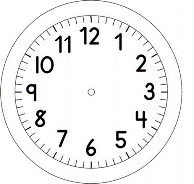 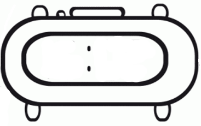 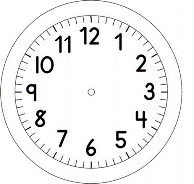 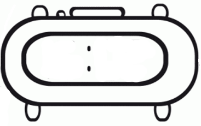 MATEMÁTICA 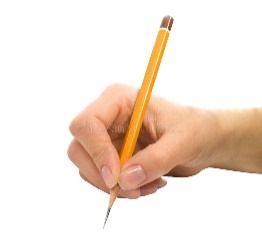 OBSERVE O TRAÇADO DOS ALGARISMOS.FAÇA IGUAL ATÉ O FINAL DA LINHA.CUBRA O PONTILHADO. CAPRICHE!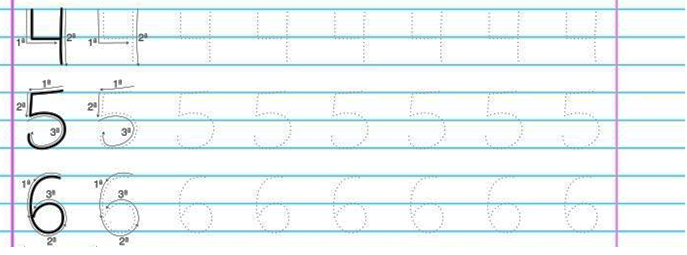 AGRUPAMENTOS DE 2. AGRUPE CADA 2 BANJOS . CONTE DE 2 EM 2.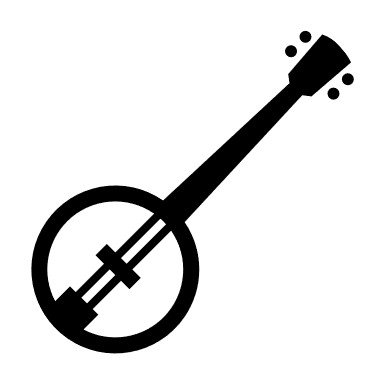 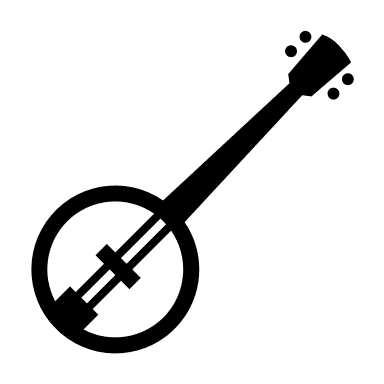 V. APRENDENDO A CONTAR  DE DOIS EM DOIS.1) OBSERVE O QUADRO ABAIXO COM OS NÚMEROS DE 1 ATÉ 20.2) AGORA  VAMOS CONTAR DE 2 EM 2  A T É   C H E G A R   N O   20.3) PINTE OS QUADRADINHOS QUE INDICAM OS VALORES NUMÉRICOS  OBTIDOS.EU JÁ COMECEI. CONTINUE: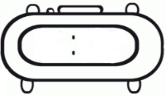 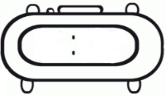 1234567891011121314151617181920